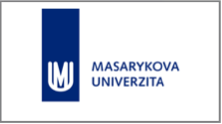 Esame di Letteratura italiana IV, Spring 2021Nome:Cognome: ID number: Autore scelto: Si proceda all’analisi dei testi dell’autore preso in considerazione, tenendo conto del loro contesto storico letterario e dei legami con le opere degli altri scrittori.